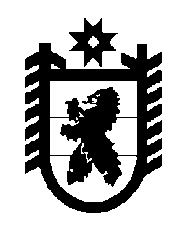 Российская Федерация Республика Карелия    УКАЗГЛАВЫ РЕСПУБЛИКИ КАРЕЛИЯО распределении компетенции между Главой Республики Карелия, Первым заместителем Главы Республики Карелия – Премьер-министром Правительства Республики Карелия, заместителями Главы Республики Карелия и членами Правительства Республики Карелия  В соответствии с частью 1 статьи 53 Конституции Республики Карелия, пунктом 7 статьи 14 Закона Республики Карелия от 5 февраля 2013 года                     № 1679-ЗРК «О Правительстве Республики Карелия»:1. Утвердить распределение компетенции между Главой Республики Карелия, Первым заместителем Главы Республики Карелия – Премьер-министром Правительства Республики Карелия, заместителями Главы Республики Карелия и членами Правительства Республики Карелия согласно приложению.2. Признать утратившими силу указы Главы Республики Карелия:от 23 мая 2016 года № 71 «О распределении компетенции между Главой Республики Карелия, Первым заместителем Главы Республики Карелия – Премьер-министром Правительства Республики Карелия, заместителями Главы Республики Карелия и членами Правительства Республики Карелия» (Собрание законодательства Республики Карелия, 2016, № 5, ст. 1000);от 18 августа 2016 года № 113 «О внесении изменений в Указ Главы Республики Карелия от 23 мая 2016 года № 71» (Собрание законодательства Республики Карелия, 2016, № 8, ст. 1704);от 1 октября 2016 года № 129 «О внесении изменения в Указ Главы Республики Карелия от 23 мая 2016 года № 71» (Собрание законодательства Республики Карелия, 2016, № 10, ст. 2119);от 1 марта 2017 года № 29 «О внесении изменений в Указ Главы Республики Карелия от 23 мая 2016 года № 71» (Официальный интернет-портал правовой информации (www.pravo.gov.ru), 3 марта 2017 года,               № 1000201703030002);от 5 июля 2017 года № 89 «О внесении изменений в Указ Главы Республики Карелия от 23 мая 2016 года № 71» (Официальный интернет-портал правовой информации (www.pravo.gov.ru), 7 июля 2017 года,                                                         № 1000201707070007).
          Глава Республики Карелия                                                              А.О. Парфенчиковг. Петрозаводск6 октября 2017 года№ 184Приложение к УказуГлавы Республики Карелияот 6 октября 2017 года № 184Распределение компетенции между Главой Республики Карелия, Первым заместителем Главы Республики Карелия – Премьер-министром Правительства Республики Карелия, заместителями Главы Республики Карелия и членами Правительства Республики Карелия  В Правительстве Республики Карелия устанавливается следующее распределение компетенции между Главой Республики Карелия, Первым заместителем Главы Республики Карелия – Премьер-министром Правительства Республики Карелия, заместителями Главы Республики Карелия и членами Правительства Республики Карелия:1. Глава Республики Карелия:1) возглавляет Правительство Республики Карелия, ведет заседания Правительства Республики Карелия, подписывает правовые акты Правительства Республики Карелия, определяет основные направления и стратегию деятельности Правительства Республики Карелия и руководит его работой;2) непосредственно руководит деятельностью Первого заместителя Главы Республики Карелия – Премьер-министра Правительства Республики Карелия, заместителей Главы Республики Карелия;3) организует взаимодействие и координацию деятельности органов исполнительной власти Республики Карелия и территориальных органов федеральных органов государственной власти Российской Федерации  в случаях и пределах, установленных федеральным законодательством; 4) взаимодействует с полномочным представителем Президента Российской Федерации в Северо-Западном федеральном округе, Главным федеральным инспектором по Республике Карелия аппарата полномочного представителя Президента Российской Федерации в Северо-Западном федеральном округе, прокуратурой Республики Карелия, Управлением Федеральной службы безопасности Российской Федерации по Республике Карелия, Пограничным управлением Федеральной службы безопасности Российской Федерации по Республике Карелия, Министерством обороны Российской Федерации, Министерством внутренних дел по Республике Карелия, Управлением Федеральной службы исполнения наказаний по Республике Карелия, Представительством Министерства иностранных дел Российской Федерации в г. Петрозаводске, Северо-Западным таможенным управлением;5) непосредственно координирует и контролирует деятельность Администрации Главы Республики Карелия;6) возлагает исполнение своих обязанностей на одного из заместителей Главы Республики Карелия в случае невозможности осуществления полномочий Главы Республики Карелия Первым заместителем Главы Республики Карелия – Премьер-министром Правительства Республики Карелия;7) возлагает исполнение обязанностей Первого заместителя Главы Республики Карелия – Премьер-министра Правительства Республики Карелия в период его временного отсутствия на одного из заместителей Главы Республики Карелия или членов Правительства Республики Карелия –заместителей Премьер-министра Правительства Республики Карелия;8) полномочия Главы Республики Карелия, перечисленные в  статье 51  Конституции Республики Карелия, относятся исключительно к полномочиям Главы Республики Карелия и не передаются Первому заместителю Главы Республики Карелия – Премьер-министру Правительства Республики Карелия или заместителю Главы Республики Карелия, исполняющему обязанности Главы Республики Карелия в период его временного отсутствия (в связи с болезнью или отпуском).2. Первый заместитель Главы Республики Карелия – Премьер-министр Правительства Республики Карелия:1) осуществляет оперативное руководство деятельностью Правительства Республики Карелия и руководителей органов исполнительной власти Республики Карелия;2) в случае отсутствия Главы Республики Карелия ведет заседания Правительства Республики Карелия;3) непосредственно координирует и контролирует деятельность членов Правительства Республики Карелия – заместителей Премьер-министра Правительства Республики Карелия, Министерства финансов Республики Карелия и находящегося в его ведении Управления по государственным закупкам Республики Карелия, Государственного комитета Республики Карелия по строительному,  жилищному и дорожному надзору;4) в целях выполнения возложенных задач в установленной сфере деятельности вправе давать обязательные к исполнению поручения заместителям Главы Республики Карелия, членам Правительства Республики Карелия – заместителям Премьер-министра Правительства Республики Карелия, членам Правительства Республики Карелия – руководителям органов исполнительной власти Республики Карелия, руководителям органов исполнительной власти Республики Карелия, в том числе координируемых другими членами Правительства Республики Карелия;5) обеспечивает взаимодействие Правительства Республики Карелия с федеральными органами исполнительной власти и исполнительными органами государственной власти субъектов Российской Федерации по вопросам бюджетной, финансовой, налоговой политики, с органами местного самоуправления и территориальными органами федеральных органов исполнительной власти в Республике Карелия по вопросам, связанным с формированием доходной и расходной частей консолидированного бюджета Республики Карелия, бюджета Республики Карелия, межбюджетных отношений, с Министерством финансов Российской Федерации, Управлением Федерального казначейства по Республике Карелия, Счетной палатой Российской Федерации, Контрольно-счетной палатой Республики Карелия, Управлением Федеральной налоговой службы по Республике Карелия, Отделением – Национальным банком по Республике Карелия Северо-Западного главного управления Центрального банка Российской Федерации, Управлением Федеральной антимонопольной службы по Республике Карелия;6) исполняет обязанности Главы Республики Карелия в период его временного отсутствия (в связи с отпуском или болезнью).3. Заместитель Главы Республики Карелия – Руководитель Администрации Главы Республики Карелия:1) непосредственно руководит деятельностью Администрации Главы Республики Карелия;2) обеспечивает взаимодействие Правительства Республики Карелия с Администрацией Президента Российской Федерации по вопросам государственной службы и кадров, противодействия коррупции,  награждения государственными наградами Российской Федерации и присвоения почетных званий Российской Федерации, с Центром специальной связи и информации Федеральной службы охраны Российской Федерации в Республике Карелия, Конституционным Судом Республики Карелия, Верховным Судом Республики Карелия, районными и городскими судами, мировыми судьями, Арбитражным судом Республики Карелия, Управлением Судебного департамента в Республике Карелия, Управлением Министерства юстиции Российской Федерации по Республике Карелия, Адвокатской палатой Республики Карелия, Управлением Федеральной службы судебных приставов по Республике Карелия, Нотариальной палатой Республики Карелия, судебно-экспертными учреждениями;3) обеспечивает координацию деятельности органов исполнительной власти Республики Карелия и Правительства Республики Карелия по вопросам подготовки к празднованию 100-летия образования Республики Карелия;4) непосредственно координирует и контролирует деятельность Управления записи актов гражданского состояния Республики Карелия, Управления Республики Карелия по обеспечению деятельности мировых судей;5) в целях выполнения возложенных задач в установленной сфере деятельности вправе давать обязательные к исполнению поручения членам Правительства Республики Карелия – заместителям Премьер-министра Правительства Республики Карелия, членам Правительства Республики Карелия – руководителям органов исполнительной власти Республики Карелия, руководителям органов исполнительной власти Республики Карелия, в том числе координируемых другими членами Правительства Республики Карелия.4. Заместитель Главы Республики Карелия по внутренней политике: 1) непосредственно координирует и контролирует деятельность Министерства национальной и региональной политики Республики Карелия;2) обеспечивает взаимодействие Правительства Республики Карелия с Государственной Думой и Советом Федерации Федерального Собрания Российской Федерации, Центральной избирательной комиссией Российской Федерации и Центральной избирательной комиссией Республики Карелия, Общественной палатой Республики Карелия, федеральными органами исполнительной власти и исполнительными органами государственной власти субъектов Российской Федерации по вопросам региональной политики, Уполномоченным по правам ребенка в Республике Карелия, Уполномоченным по защите прав предпринимателей в Республике Карелия, Уполномоченным по правам человека в Республике Карелия, органами местного самоуправления, политическими партиями, средствами массовой информации по вопросам освещения деятельности Правительства Республики Карелия;3) исполняет обязанности Первого заместителя Главы Республики Карелия – Премьер-министра Правительства Республики Карелия в период его временного отсутствия, по поручению Главы Республики Карелия;4) в целях выполнения возложенных задач в установленной сфере деятельности вправе давать обязательные к исполнению поручения членам Правительства Республики Карелия – заместителям Премьер-министра Правительства Республики Карелия, членам Правительства Республики Карелия – руководителям органов исполнительной власти Республики Карелия, руководителям органов исполнительной власти Республики Карелия, в том числе координируемых другими членами Правительства Республики Карелия.5. Заместитель Главы Республики Карелия по взаимодействию с правоохранительными органами:1) непосредственно координирует и контролирует деятельность Государственного комитета Республики Карелия по обеспечению жизнедеятельности и безопасности населения;2) обеспечивает взаимодействие Правительства Республики Карелия с правоохранительными органами в Республике Карелия,  Главным управлением Министерства Российской Федерации по делам гражданской обороны, чрезвычайным ситуациям и ликвидации последствий стихийных бедствий по Республике Карелия;3) исполняет обязанности Первого заместителя Главы Республики Карелия – Премьер-министра Правительства Республики Карелия в период его временного отсутствия, по поручению Главы Республики Карелия;4) в целях выполнения возложенных задач в установленной сфере деятельности вправе давать обязательные к исполнению поручения членам Правительства Республики Карелия – заместителям Премьер-министра Правительства Республики Карелия, членам Правительства Республики Карелия – руководителям органов исполнительной власти Республики Карелия, руководителям органов исполнительной власти Республики Карелия, в том числе координируемых другими членами Правительства Республики Карелия.6. Заместитель Главы Республики Карелия – Постоянный представитель Республики Карелия при Президенте Российской Федерации: 1) координирует деятельность исполнительных органов государственной власти Республики Карелия по реализации федеральных программ на территории Республики Карелия и соглашений между Правительством Республики Карелия и Правительством Москвы, Правительством Московской области о торгово-экономическом, научно-техническом и культурном сотрудничестве;2) обеспечивает взаимодействие Правительства Республики Карелия с федеральными органами исполнительной  власти Российской Федерации  и  исполнительными органами государственной власти субъектов Российской Федерации при решении вопросов социально-экономического развития Республики Карелия;3) в целях выполнения возложенных задач в установленной сфере деятельности вправе давать обязательные к исполнению поручения членам Правительства Республики Карелия – заместителям Премьер-министра Правительства Республики Карелия, членам Правительства Республики Карелия – руководителям органов исполнительной власти Республики Карелия, руководителям органов исполнительной власти Республики Карелия, в том числе координируемых другими членами Правительства Республики Карелия;4) непосредственно руководит деятельностью Постоянного представи-тельства Республики Карелия при Президенте Российской Федерации;5) исполняет обязанности Первого заместителя Главы Республики Карелия – Премьер-министра Правительства Республики Карелия в период его временного отсутствия, по поручению Главы Республики Карелия.7. Член Правительства Республики Карелия – заместитель Премьер-министра Правительства Республики Карелия по развитию инфраструктуры:1) непосредственно координирует и контролирует деятельность Министерства строительства, жилищно-коммунального хозяйства и энергетики Республики Карелия, Министерства по дорожному хозяйству, транспорту и связи Республики Карелия, Государственного комитета Республики Карелия по ценам и тарифам;2) обеспечивает взаимодействие Правительства Республики Карелия с  Министерством  строительства и жилищно-коммунального хозяйства Российской Федерации, Министерством транспорта  Российской Федерации, Министерством  энергетики Российской Федерации,  Министерством  связи и массовых коммуникаций Российской Федерации, территориальными органами федеральных органов исполнительной власти в Республике Карелия, исполнительными органами государственной власти субъектов Российской Федерации по вопросам строительства, жилищно-коммунального хозяйства, энергетики, дорожного хозяйства,  цен, тарифов, транспорта и связи. 8. Член Правительства Республики Карелия – заместитель Премьер-министра Правительства Республики Карелия по социальным вопросам:1) непосредственно координирует и контролирует деятельность Министерства здравоохранения Республики Карелия, Министерства социальной защиты Республики Карелия, Министерства культуры Республики Карелия и находящихся в его ведении Управления по охране объектов культурного наследия Республики Карелия и Управления по туризму Республики Карелия, Министерства по делам молодежи, физической культуре и спорту Республики Карелия, Министерства образования Республики Карелия;2) обеспечивает взаимодействие Правительства Республики Карелия с  Министерством здравоохранения Российской Федерации, Министерством культуры Российской Федерации, Министерством образования и науки Российской Федерации, Министерством спорта Российской Федерации, Министерством труда и социальной защиты Российской Федерации, с территориальными органами федеральных органов исполнительной власти в Республике Карелия, с исполнительными органами государственной власти субъектов Российской Федерации по вопросам здравоохранения, социальной защиты, культуры, охраны объектов культурного наследия, туризма, физической культуры и спорта, образования, защиты прав потребителей и благополучия человека.9. Член Правительства Республики Карелия – заместитель Премьер-министра Правительства Республики Карелия по вопросам экономики:1) непосредственно координирует и контролирует деятельность Министерства экономического развития и промышленности Республики Карелия и находящегося в его ведении Управления труда и занятости Республики Карелия, Министерства природных ресурсов и экологии Республики Карелия, Министерства имущественных и земельных отношений Республики Карелия; 2) обеспечивает взаимодействие Правительства Республики Карелия с Министерством природных ресурсов и экологии Российской Федерации,  Министерством промышленности и торговли Российской Федерации, Министерством экономического развития Российской Федерации,  территориальными органами федеральных органов исполнительной власти в Республике Карелия,  исполнительными органами государственной власти субъектов Российской Федерации по вопросам управления государственным имуществом, природопользования, управления проектами, инвестиционной деятельности, развития малого и среднего предпринимательства, промышленности, внешнеэкономической деятельности, науки.10. Член Правительства Республики Карелия – Представитель Главы Республики Карелия в Законодательном Собрании Республики Карелия:1) обеспечивает представление интересов Главы Республики Карелия и Правительства Республики Карелия в Законодательном Собрании Республики Карелия;2) обеспечивает координацию деятельности органов исполнительной власти Республики Карелия по подготовке проектов законов Республики Карелия, участию в заседаниях Законодательного Собрания Республики Карелия и его рабочих органов, взаимодействию с Законодательным Собранием Республики Карелия;3) осуществляет иные полномочия, предусмотренные Указом Главы Республики Карелия от 31 июля 2013 года № 63 «Об организации законопроектной деятельности Главы Республики Карелия».11. Член Правительства Республики Карелия – заместитель Премьер-министра Правительства Республики Карелия – Министр сельского и рыбного хозяйства Республики Карелия:1) непосредственно руководит деятельностью Министерства сельского и рыбного хозяйства Республики Карелия;2) обеспечивает взаимодействие Правительства Республики Карелия с Министерством сельского хозяйства Российской Федерации,  территориальными органами федеральных органов исполнительной власти в Республике Карелия,  исполнительными органами государственной власти субъектов Российской Федерации по вопросам агропромышленного комплекса, аграрной политики, поддержки сельскохозяйственных товаропроизводителей, ветеринарии, управления проектами, инвестиционной деятельности, развития малого и среднего предпринимательства в указанных сферах.12. Члены Правительства Республики Карелия – руководители органов исполнительной власти Республики Карелия:1) руководят деятельностью органов исполнительной власти Республики Карелия, обеспечивают исполнение полномочий, возложенных на возглавляемые ими органы исполнительной власти Республики Карелия, в соответствии с положениями об органах исполнительной власти Республики Карелия;2) осуществляют координацию и контроль деятельности органов исполнительной власти Республики Карелия, находящихся в их ведении (при наличии);3) обеспечивают исполнение поручений Главы Республики Карелия и решений Правительства Республики Карелия;4) осуществляют иные полномочия в соответствии с Конституцией Республики Карелия, законами Республики Карелия, правовыми актами Главы Республики Карелия и Правительства Республики Карелия.13. Схема временного исполнения обязанностей:1) вопросы Первого заместителя Главы Республики Карелия – Премьер-министра Правительства Республики Карелия рассматривает один из заместителей Главы Республики Карелия или членов Правительства Республики Карелия – заместителей Премьер-министра Правительства Республики Карелия, определяемый Главой Республики Карелия;2) вопросы заместителя Главы Республики Карелия по внутренней политике рассматривает Первый заместитель Главы Республики Карелия – Премьер-министр Правительства Республики Карелия;3) вопросы заместителя Главы Республики Карелия – Постоянного представителя Республики Карелия при Президенте Российской Федерации рассматривает Первый заместитель Главы Республики Карелия – Премьер-министр Правительства Республики Карелия;4) вопросы заместителя Главы Республики Карелия по взаимодействию с правоохранительными органами рассматривает заместитель Главы Республики Карелия по внутренней политике;5) вопросы члена Правительства Республики Карелия – заместителя Премьер-министра Правительства Республики Карелия по развитию инфраструктуры рассматривает член Правительства Республики Карелия – заместитель Премьер-министра Правительства Республики Карелия по вопросам экономики;6) вопросы члена Правительства Республики Карелия – заместителя Премьер-министра Правительства Республики Карелия по вопросам экономики рассматривает член Правительства Республики Карелия – заместитель Премьер-министра Правительства Республики Карелия по развитию инфраструктуры;7) вопросы члена Правительства Республики Карелия – заместителя Премьер-министра Правительства Республики Карелия по социальным вопросам рассматривает один из членов Правительства Республики Карелия по поручению Главы Республики Карелия;8) вопросы заместителя Главы Республики Карелия – Руководителя Администрации Главы Республики Карелия рассматривает заместитель Главы Республики Карелия по внутренней политике;9) вопросы члена Правительства Республики Карелия – Представителя Главы Республики Карелия в Законодательном Собрании Республики Карелия рассматривает заместитель Главы Республики Карелия по внутренней политике;10) вопросы члена Правительства Республики Карелия – заместителя Премьер-министра Правительства – Министра сельского и рыбного хозяйства (за исключением вопросов непосредственного руководства деятельностью Министерства сельского и рыбного хозяйства Республики Карелия) рассматривает член Правительства Республики Карелия – заместитель Премьер-министра Правительства Республики Карелия по вопросам экономики;11) при одновременном отсутствии двух заместителей Главы Республики Карелия и более, членов Правительства Республики Карелия – заместителей Премьер-министра Правительства Республики Карелия, замещающих друг друга, порядок замещения устанавливается отдельным распоряжением Главы Республики Карелия.______________